                              ACTIVITY CENTER							      PROMENADE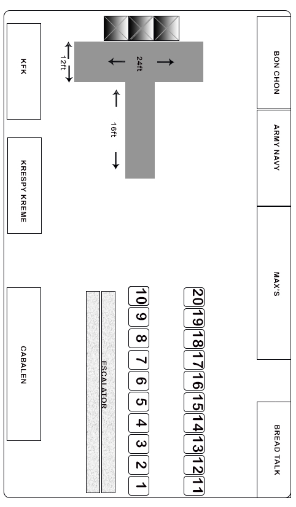 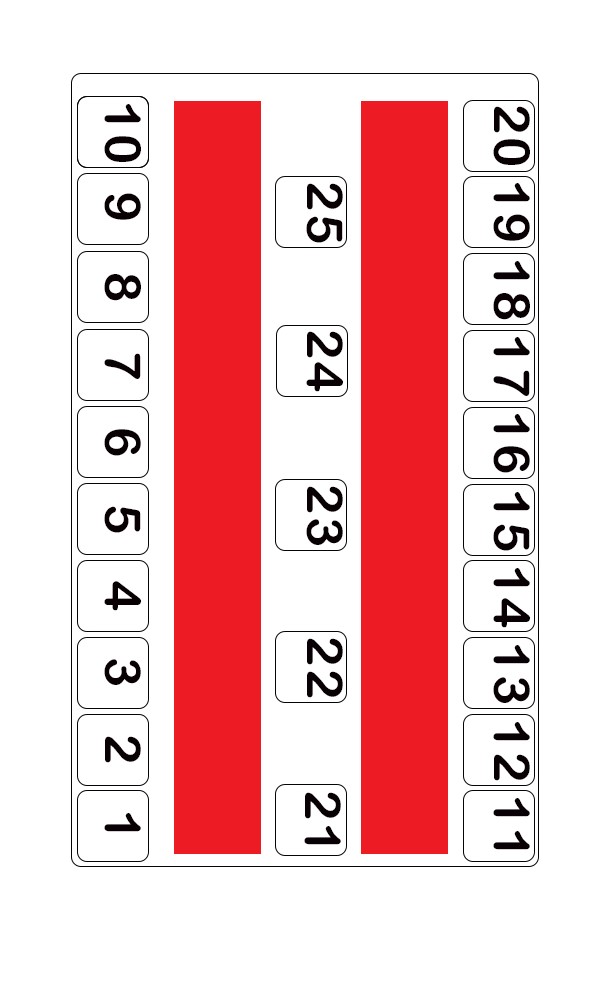 